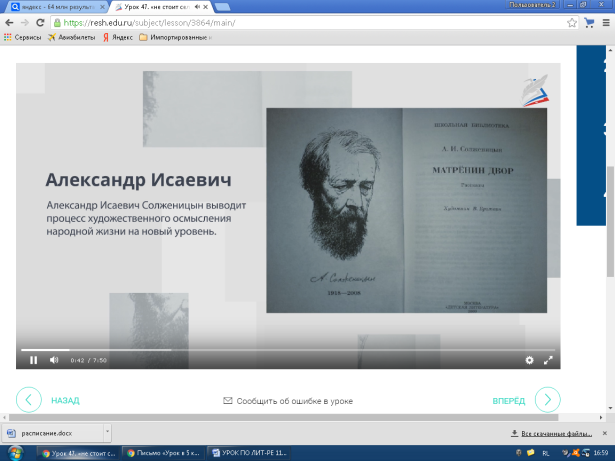 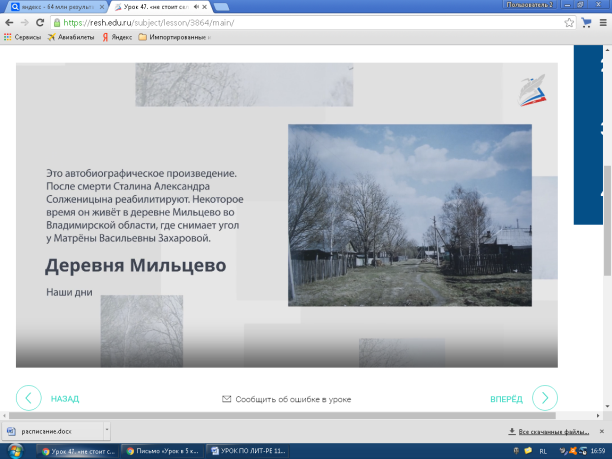 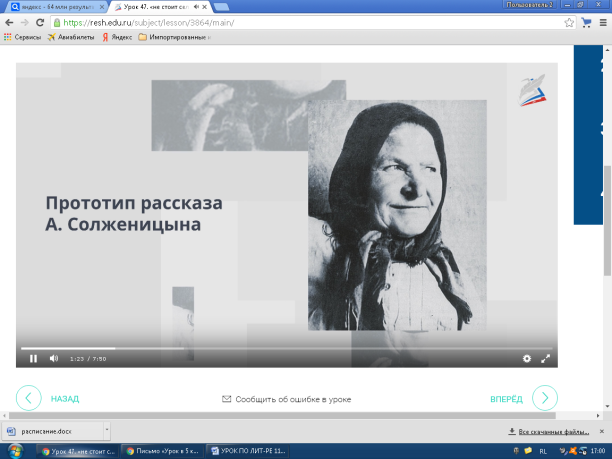 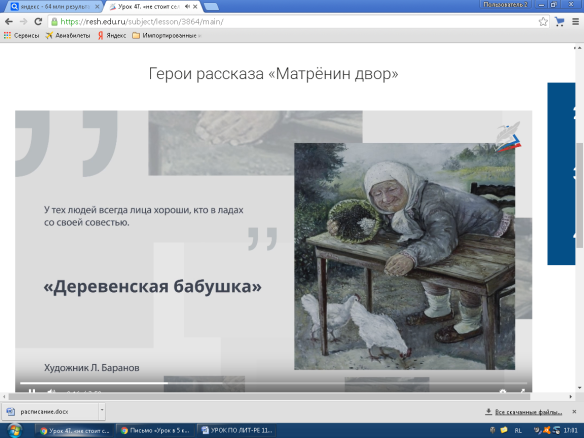      УРОК ПО ЛИТЕРАТУРЕ В 11 КЛАССЕ ПО ТЕМЕ: «А.СОЛЖЕНИЦЫН «МАТРЕНИН ДВОР».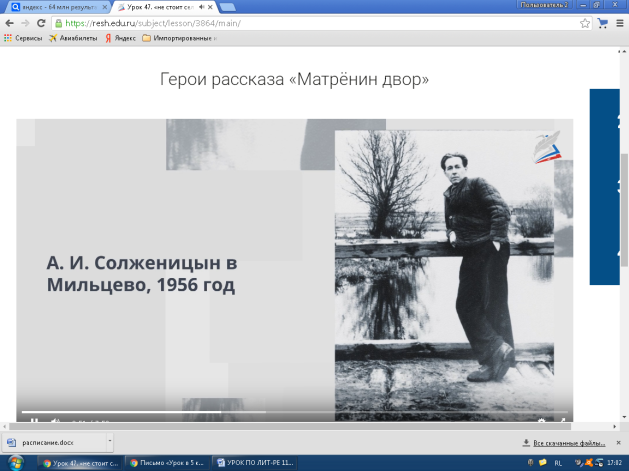 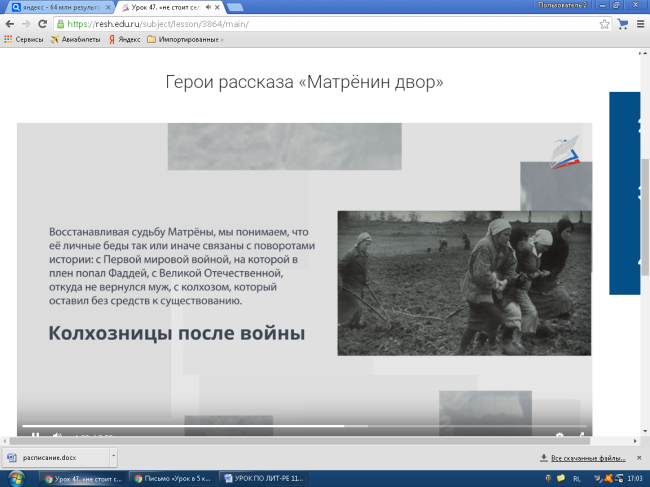 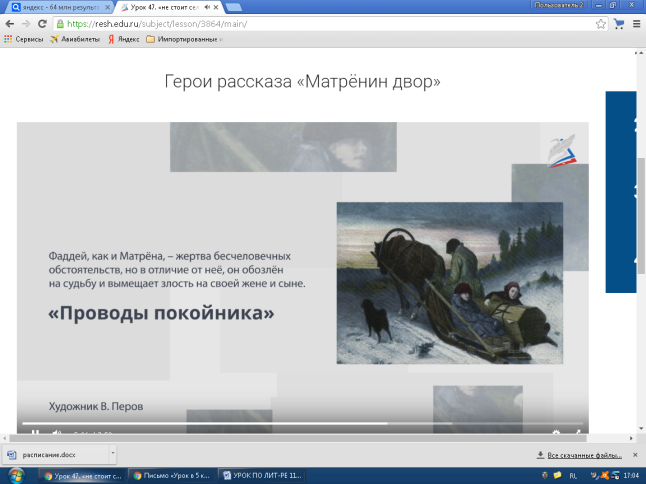 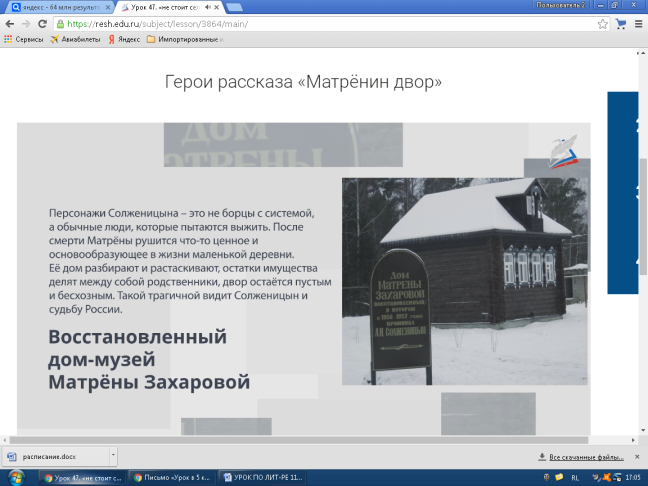 